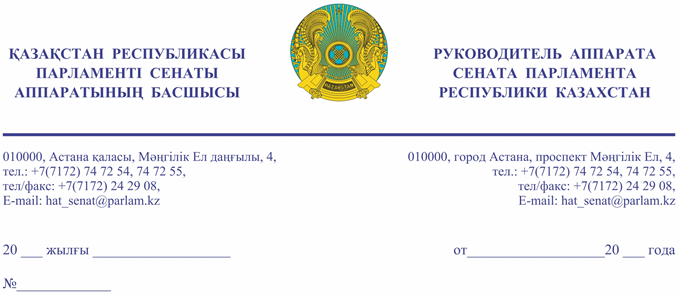 Қазақстан Республикасы                                                                                       Премьер – Министрдің орынбасары - Үкімет Аппаратының басшысы                                                             Ғ.Т. ҚОЙШЫБАЕВҚАҚұрметті Ғалымжан Тельманұлы!«Қазақстан Республикасының Парламенті және оның депутаттарының мәртебесі туралы»   Қазақстан   Республикасы   Конституциялық   заңының  27-бабына   және   Қазақстан   Республикасы   Парламенті   Регламентінің     100-тармағына  сәйкес   Қазақстан  Республикасы  Парламенті Сенатының 2023 жылғы 12 қаңтардағы отырысында депутат Б. Байахметов жариялаған бір топ Сенат депутаттарының депутаттық сауалы Сізге жіберіліп отыр. Қосымша: 6 парақта, қазақ және орыс тілдерінде.Орынд. А. Исаханқызыт. 74-74-70 Результаты согласования
12.01.2023 15:09:55: Уакпаев М. С. (Руководство Аппарата Сената) - - cогласовано без замечаний
12.01.2023 15:15:29: Данабеков О. К. (Руководство Аппарата Сената) - - cогласовано без замечаний
12.01.2023 15:26:45: Тулеуова Б. А. (Отдел по взаимодействию с Комитетом по финансам и бюджету) - - cогласовано без замечаний
12.01.2023 15:45:20: Агиса Б. А. (Общий отдел) - - cогласовано без замечаний
12.01.2023 15:57:30: Бекенов Н. Ж. (Комитет по финансам и бюджету) - - cогласовано без замечаний
12.01.2023 15:57:33: Байахметов Б. К. (Комитет по финансам и бюджету) - - cогласовано без замечаний
12.01.2023 15:59:29: Орынбеков Б. С. (Комитет по финансам и бюджету) - - cогласовано без замечаний
Результат подписания
12.01.2023 18:45:12 Споткай М. А.. Подписано
№ исх: 16-13-62Д/С   от: 13.01.2023М. СПОТКАЙ